                                                    Legendary Oaks Golf Team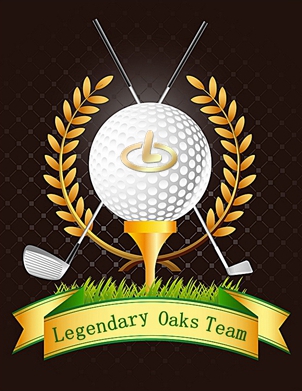 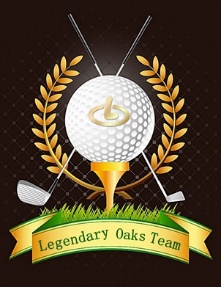                                December 2018 Tournament                                                   &                          Christmas Party                        Saturday, Dec. 22, 2018                    Check in: 11:00am                         Shotgun: 12:00pm                        Party: 5pm--10pm                          $50.00 to Play                    Included: Green Fee, Food, Wine and Drink, Trophy, Christmas Gift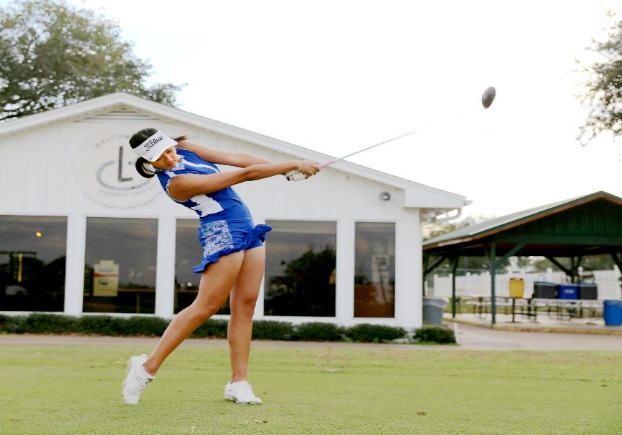 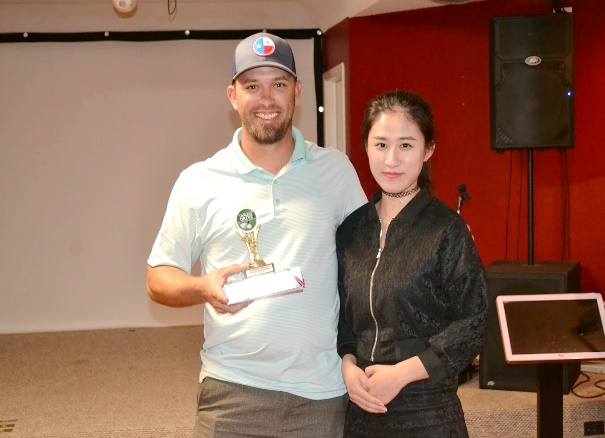 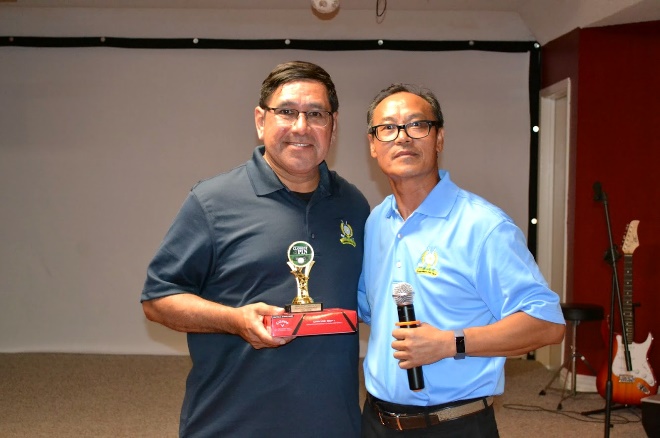 A Flight, B Flight 1st, 2nd, 3rd Trophy and Longest Drive, Closest to The Pin Awards.  Sign Up, Call 979-826-4001, 832-283-8606 or Email: jamesbluo88@gmail.com*Sign Up Deadline: Dec. 18, 2018*Legendary Oaks Golf Course43279 Urban Road, Hempstead, TX 77445Tel: 979-826-4001 Fax: 979-826-9504 www.legendaryoaksgc.com                                                   